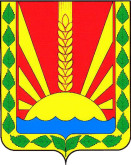 Собрание  представителей сельского поселения Артюшкиномуниципального района Шенталинский Самарской  области________________________________________________________________________________________________________________село Артюшкино,   ул. Советская, 61тел. (8-84652)47-5-10e-mail: artyushkino@shentala.su   http://www artyushkino.shentala.suРЕШЕНИЕ         от   28.04.2023  года                                                             № 140Об одобрении проекта Соглашения о передаче Администрацией муниципального района Шенталинский Самарской области Администрации сельского поселения Артюшкино  муниципального района Шенталинский Самарской области осуществления части полномочий по решению вопросов местного значения на организацию временного трудоустройства несовершеннолетних граждан в возрасте от 14 до 18 лет в свободное от учебы время в организациях муниципального района Шенталинский на 2023 годВ соответствии с частью 4 ст. 15, п.27 ч. 1 ст.15, пунктом 30 части 1 статьи 14 Федерального закона от 06.10.2003 № 131-ФЗ «Об общих принципах организации местного самоуправления в Российской Федерации», руководствуясь Уставом муниципального района Шенталинский Самарской области, статьей 7.2. Федерального Закона  от 19.04.1991 № 1032-1 «О занятости населения в Российской Федерации», Собрание представителей  муниципального района Шенталинский Самарской области РЕШИЛО:1. Одобрить проект Соглашения о передаче Администрацией муниципального района Шенталинский Самарской области Администрации сельского поселения Артюшкино муниципального района Шенталинский Самарской области  осуществления части полномочий по решению вопросов местного значения на организацию временного трудоустройства несовершеннолетних граждан в возрасте от 14 до 18 лет в свободное от учебы время в организациях муниципального района Шенталинский на 2023 год (приложение № 1).2. Опубликовать настоящее решение в газете "Вестник поселения Артюшкино".3. Настоящее решение вступает в силу со дня его официального опубликования.Глава сельского поселения Артюшкино муниципального районаШенталинский Самарской области                                                          О.В. ЗайцеваПредседатель Собрания представителейсельского поселения Артюшкино муниципального района Шенталинский Самарской области                                                                                     О.Г. Григорьев